R E P U B L I K A  H R V A T S K A   SPLITSKO-DALMATINSKA ŽUPANIJA                GRAD SPLIT        GRADONAČELNIKKLASA: 330-05/18-01/106URBROJ: 2181/01-09-01/06-18-6Split, 8. lipnja 2018. godineNa temelju članka 15. Zakona o javnoj nabavi („Narodne novine“ broj 120/16), članaka 52. i 55. Statuta Grada Splita („Službeni glasnik Grada Splita“ broj 17/09, 11/10, 18/13, 39/13, 46/13 – pročišćeni tekst i 11/18), članka 19. Pravilnika o provedbi postupaka jednostavne nabave („Službeni glasnik Grada Splita“ broj 4/17) i Zaključka o davanju ovlaštenja zamjenici Gradonačelnika Grada Splita Jeleni Hrgović za obavljanje dužnosti Gradonačelnika u vremenu moje odsutnosti i spriječenosti („Službeni glasnik Grada Splita“ broj 1/18), Zamjenica gradonačelnika Grada Splita dana 8. lipnja 2018. godine, donosiZAKLJUČAKo odabiru ekonomski najpovoljnije ponude u postupku jednostavne nabavedobave i montaže jednocjevnih košarkaških konstrukcija 225 cmna vanjskim košarkaškim terenima pri Športskom centru Gripe - SplitPrihvaća se prijedlog članova stručnog povjerenstva Naručitelja za pripremu i provedbu postupka jednostavne nabave dobave i montaže jednocjevnih košarkaških konstrukcija 225 cm na vanjskim košarkaškim terenima pri Športskom centru Gripe u sastavu: Katarina-Nataša Merćep i Igor Maretić, te se odabire ponuda ponuditelja: Brid d.o.o. iz Čakovca, Trg Republike 6, OIB: 69037135615, s cijenom od 64.845,00 kuna (s PDV-om).Između Grada Splita i Ponuditelja iz točke 1. ovog Zaključka zaključit će se ugovor po objavi ovog Zaključka na internetskim stranicama Naručitelja budući žalba nije dopuštena. Zadužuje se Upravni odjel za financijsko upravljanje i kontroling za realizaciju ovog Zaključka.Ovaj Zaključak objavit će se u „Službenom glasniku Grada Splita“ i na internetskim stranicama Naručitelja.ZAMJENICA GRADONAČELNIKAJelena Hrgović, v.r.DOSTAVITI:Članovima stručnog povjerenstva, svimaUpravni odjel za financijsko upravljanje i kontroling, ovdjeUredništvu „Službenog glasnika Grada Splita“, ovdjePismohrani, ovdjeOBRAZLOŽENJEGrad Split, Obala kneza Branimira 17, Split, OIB: 78755598868 kao Naručitelj proveo je postupak jednostavne nabave dobave i montaže jednocjevnih košarkaških konstrukcija 225 cm na vanjskim košarkaškim terenima pri Športskom centru Gripe- Split , objavljen na internetskim stranicama Grada Splita dana 28. svibnja 2018. godine.Do roka za dostavu ponuda, dana 06. lipnja 2018. godine do 10:00 sati pristigla je ukupno 1 (jedna) ponuda i to ponuditelja : Brid d.o.o. iz Čakovca.U postupku pregleda i ocjene ponuda Naručitelj je  pristiglu ponudu ocijenio valjanom i sukladnom Pozivu za dostavu ponuda, pa je  odlučeno je da se s istim sklopi ugovor o nabavi .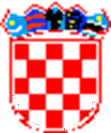 *P/1759773*